   DESIGNATION DES ARBITRES	Ligue « II »  Professionnelle « Senior » 6ème  Journée « Retour » du Dimanche 12 Février 2017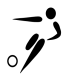 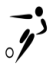 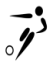 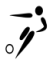 RencontreRencontreHeureTerrainArbitre1er  Assistant2ème Assistant4ème Arbitre4ème ArbitreCommissairePOULE « A »POULE « A »POULE « A »POULE « A »POULE « A »POULE « A »POULE « A »POULE « A »POULE « A »POULE « A »DIMANCHE 12 FEVRIER 2017DIMANCHE 12 FEVRIER 2017DIMANCHE 12 FEVRIER 2017DIMANCHE 12 FEVRIER 2017DIMANCHE 12 FEVRIER 2017DIMANCHE 12 FEVRIER 2017DIMANCHE 12 FEVRIER 2017DIMANCHE 12 FEVRIER 2017DIMANCHE 12 FEVRIER 2017DIMANCHE 12 FEVRIER 2017SCBAUSSIL14 H 00BEN AROUS « Gazon »LOUCIF AMIRKLAAI RIADHBEN NIJIMA ALIMANI ABDESSELEMMANI ABDESSELEMDORREI ABDALLAHESHSSAMB14 H 00HAMMAM SOUSSE « Gazon »HARRABI MEHERDHAOUI HEYKELRIAHI AYMENJBARA SOUFIENNEJBARA SOUFIENNESMIDA MADDOURIUSMOOK14 H 00BEN JANNET « Principale »JERBI MOURADGUANMI SEIFHAJRI AMEN ALLAHSOUAKA YASSINESOUAKA YASSINEHALLOULI BOURAOUIASKCSK14 H 00KASRINE « Principale »BEN ISHAK OUSSAMAELMAY HASSENBEN HAMMOUDA AYMENBEN HAMMOUDA AYMENHEDHLI WALIDBELEID MOHCENEGSGFCH14 H 00GAFSA « Gazon »DABBOUS MOKHTARHARRAG WALIDDHIFLI BECHIRDHIFLI BECHIRTAOUS ANISMAHFOUDH MPOULE « B »POULE « B »POULE « B »POULE « B »POULE « B »POULE « B »POULE « B »POULE « B »POULE « B »POULE « B »DIMANCHE 12 FEVRIER 2017DIMANCHE 12 FEVRIER 2017DIMANCHE 12 FEVRIER 2017DIMANCHE 12 FEVRIER 2017DIMANCHE 12 FEVRIER 2017DIMANCHE 12 FEVRIER 2017DIMANCHE 12 FEVRIER 2017DIMANCHE 12 FEVRIER 2017DIMANCHE 12 FEVRIER 2017DIMANCHE 12 FEVRIER 2017ASASRS14 H 00ARIANA « Synthétique » Huis-ClosBOUALI YOUSRIJOMMAA CHOUCHENBEDOUI AYMENMEHDOUI RAMIMEHDOUI RAMIYAAKOUBI ATEFSTSN14 H 00HEDI NEIFER BARDOFARHANI ZOUHEIRMELLOUCH M . SALAHBRIDAA OMARCHEBBI AHMEDCHEBBI AHMEDBEN MILED M. SALAHGSCOM14 H 00GROMBALIA « Municipale »BOULAARAS HOUSSEMSOUSSI KHEMERWISLETI ILYESWISLETI NEDERWISLETI NEDERSEHLI FERIDJSCSM’S14 H 00JANDOUBA « Gazon »BENNENI WALIDTARCHI ADEL BENNENI FAICALNASRI KHALEDNASRI KHALEDNOUIRA ZOUBEIRSSSASD14 H 00SFAX 2 MARS « Gazon »MANSRI WALIDJEMMI YOUSSEFBEN HASSEN YASSINEWERTENI SOUFIENNEWERTENI SOUFIENNEHEDI SESSI